Анализсостояния детского дорожно-транспортного травматизмана территории Свердловской области за 3 месяца 2024 годаНа территории Свердловской области 
за 3 месяца 2024 г. зарегистрировано 50
(48; +4,2%) ДТП с участием несовершеннолетних, в которых 61 (49; 
+24,5%) ребенок получил травмы различной степени тяжести, погибших нет (1; -100%).Дорожно-транспортные происшествия, в результате которых пострадали дети, составили 9,8% от общего количества учетных дорожных аварий. Таким образом, дети стали участниками каждого 10 ДТП с пострадавшими в регионе.В 11 муниципальных образованиях Свердловской области отмечается рост аварийности с участием несовершеннолетних. На 100% увеличилось количество ДТП в Богдановиче, Невьянске, Реже, Сухом Логу, Красноуфимске (по 2 ДТП), Асбесте, Кушве, Новой Ляле, Серове, Заречном (по 1 ДТП), на 15% в Екатеринбурге (23 ДТП).31% (19) пострадавших в ДТП детей приходится на дошкольный возраст, 44% (27) на среднее школьное звено и 25% (15) на начальную школу, при этом большая часть пострадали в качестве пассажиров транспортных средств. По причине нарушения ПДД РФ водителями автотранспортных средств количество ДТП увеличилось на 18,4% (45), количество раненых в них детей на 43,6% (56).58% ДТП (29) произошли при ясной погоде и 44% (22) при неблагоприятных метеорологических условиях (пасмурно, снегопад, метель). Неблагоприятные погодные условия косвенно могли повлиять на возникновение ДТП с участием детей, так как ухудшается видимость, возрастает тормозной и остановочный путь у транспортных средств. Все происшествия с участием несовершеннолетних произошли в период с 07 ч. 00 мин. до 00 ч. 00 мин. (50 ДТП, 61 ранен), при этом пик происшествий пришелся на период с 09 ч. 00 мин. до 12 ч. 00 мин. (12 ДТП, 19 ранены), с 15 ч. 00 мин. до 18 ч. 00 мин. и с 18 ч. 00 мин. до 21 ч. 00 мин. (по 12 ДТП, в которых по 14 раненых) и с 12 ч. 00 мин. до 15 ч. 00 мин. (9 ДТП, 9 ранены). На автомобильных дорогах, расположенных в черте населенных пунктов, зарегистрировано 31 ДТП (-22,5%), в которых пострадали 33 (-19,5%) ребенка. Рост количества ДТП в населенных пунктах зафиксирован на 100 % в Сухом Логу и Первоуральске (по 2 ДТП), в Серове, Асбесте, Верхней Пышме и Кушве (по 1 ДТП). На автомобильных дорогах вне населенных пунктов зарегистрировано 19 ДТП (+171,4%), в результате которых травмированы 28 (+250%) детей. Из них, на дорогах федерального значения зарегистрировано 5 ДТП (-150%), в которых пострадали 5 детей (+150%). На автомобильных дорогах регионального значения произошло 19 ДТП (+58,3%), в которых 29 (+123,1%) детей получили травмы различной степени тяжести. На дорогах местного значения ДТП зарегистрировано23 ДТП (-28,1%), в которых 24 ребенка (-27,3%) травмированы.По категориям участников дорожного движения показатели распределились следующим образом: 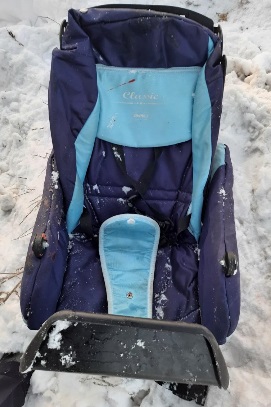 С участием детей - пассажиров зарегистрировано 38 
(27; +40,7%) ДТП, в которых пострадали 49 (28; +75,0%) детей, погибших нет (1, -100%). Из них в возрасте до 12 лет травмированы 32 ребенка (22; + 45,5%). Доля ДТП с участием детей - пассажиров от общего показателя аварийности с участием детей составила 76%.В 15 (уровень АППГ) случаях ДТП с пострадавшими детьми-пассажирами произошли по причине нарушения ПДД РФ водителем, в чьем транспортном средстве находились дети, в этих авариях пострадал 21 ребенок (+ 50%).В 6 ДТП (2; +200%) водители перевозили юных пассажиров в возрасте до 12 лет с нарушением правил перевозки детей, в этих авариях травмированы 
9 несовершеннолетних (2; +350%).Подавляющее большинство происшествий, в которых пострадали дети-пассажиры - это столкновения транспортных средств (30; +42,9%), количество травмированных в них детей увеличилось на 81,8% (40). Устойчивый рост количества ДТП с участием детей-пассажиров зарегистрирован с 18.00 до 19.00 часов (5 ДТП, 7 ранены), с 13.00 до 14.00 часов (4 ДТП, 4 ранены), с 20.00 до 21.00 часов (4 ДТП, 4 ранены) и с 15.00 до 16.00 часов (4 ДТП, 5 ранены). Большинство аварий произошли в субботу - 7 ДТП (+600%) и воскресенье - 10 ДТП (+66,7%), в которых ранены 8 и 10 детей соответственно. С участием детей-пешеходов зарегистрировано 
12 ДТП (17; -29,4%), в которых пострадали 12 (17; -29,4%) детей. От общего показателя аварийности с участием несовершеннолетних доля ДТП с участием детей-пешеходов составила 24%.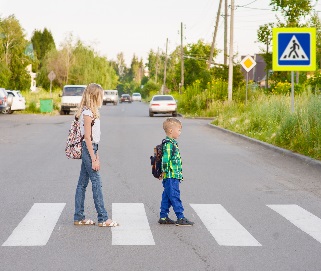 5 ДТП (-44,4%) произошли по причине собственной неосторожности несовершеннолетних пешеходов, в этих авариях пострадали 5 детей (-44,4%). Основным нарушением ПДД РФ, допущенным юными пешеходами, стал переход проезжей части в неустановленном месте (5).41,7% наездов на детей (5) совершены на пешеходных переходах. В таких происшествиях травмированы 5 детей (-54,5%). На 50% уменьшилось количество ДТП (1) и травмированных в них детей (1), на нерегулируемых пешеходных переходах, расположенных на участках дорог или улиц, проходящих вдоль территорий школ или иных детских учреждений.1 ДТП (-66,7%) произошло в темное время суток, когда на верхней одежде ребенка отсутствовали световозвращающие элементы. По возрастным характеристикам, наибольшее количество ДТП зарегистрировано с участием детей в возрасте 12-13 лет (3 ДТП, 0%). Все наезды на детей-пешеходов произошли в городах и населенных пунктах. По дням недели значительный рост ДТП наблюдается в среду (2 ДТП, 2 ранены, +100%), на прежнем уровне остались ДТП во вторник и субботу (по 2 ДТП). По времени совершения дорожные аварии (по 2 ДТП) зафиксированы в период с 10 до 11 часов, с 13 до 14 часов и с 16 до 17 часов.В 2 случаях (16,7%) ДТП произошли по маршрутам следования детей из дома в образовательную организацию и обратно: МАОУ СОШ №33 г. Верхняя Пышма, МАОУ СОШ №74 г. Екатеринбург.Причинами подавляющего большинства происшествий стали грубые нарушения ПДД РФ водителями транспортных средств (превышение скоростного режима, выезд на полосу встречного движения, несоблюдение правил проезда пешеходных переходов). Вина несовершеннолетних усматривается в 5 ДТП из 50 и составляет 10% от общего количества дорожных аварий с участием детей: Екатеринбург -
3 (-40%), Первоуральск – 1 (+100%), Асбест - 1 (+100%). 